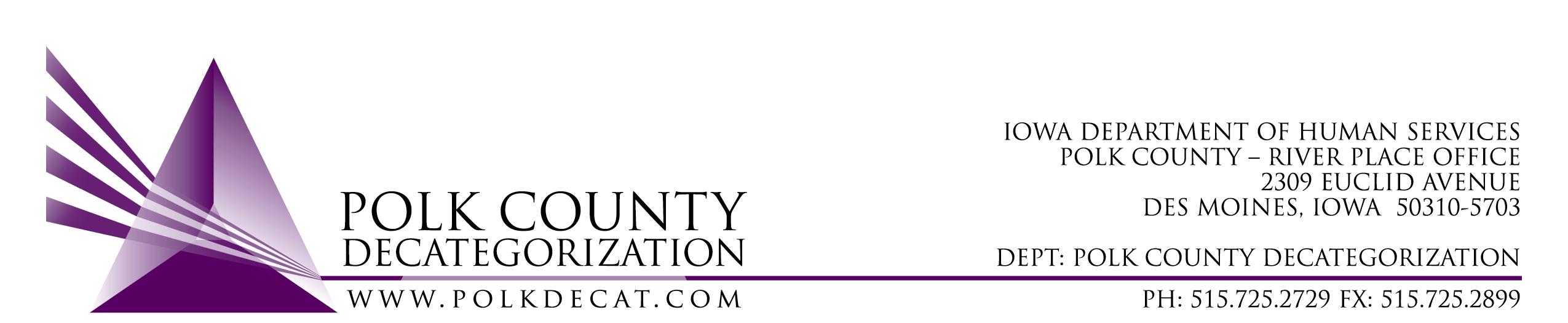 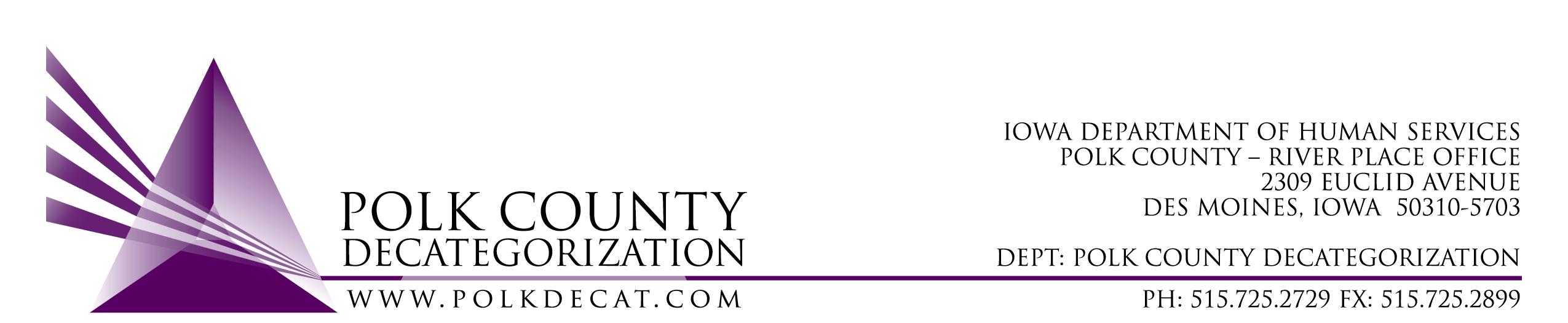 DECAT EXECUTIVE COMMITTEEThursday, December 13, 201810:00 – 11:30 amPolk County River Place, Conference Room 3MEETING A G E N D ANext meeting: January 10, 2018, 10:00 am, Polk County River Place, Conference Room 3Call to order: Time _________MikeReview and approval of the October 11, 2018, and November 8, 2018, meeting minutes*1st_________    2nd __________   Approve: Y/NAllFY19 Budget review and projection for FY20TeresaClosed discussion: Review top Administrative Assistant applicants and select those to be interviewed. † (Closed due to discussion of confidential applicant information.)AllDiscussion and vote: RFP for JCS Internal Climate Survey for bids, with a contract effective date of April 8, 2019.*1st_________    2nd __________   Approve: Y/NFull value of contract: _______________ChadDiscussion and vote: Approve amendment to add $8,732.00 of unencumbered MYFI funds to DCAT5-17-052, the RJCE contract, to cover increase in activity in the Student Mentoring Project.*1st_________    2nd __________   Approve: Y/NTeresaDiscussion and vote: Possible change of use of FY17 Decat unencumbered funds.* (Tabled from September 13, 2018, October 11, 2018, and November 8, 2018, meetings)1st_________    2nd __________   Approve: Y/NOther details: ________________________________AllDecat Updates:RJCE UpdatesDecat/CPPC UpdatesTeresaNext meeting:Review contracts for renewals (already)Anything else?AllAdjourn: Time ___________1st_________    2nd __________   Approve: Y/NMike